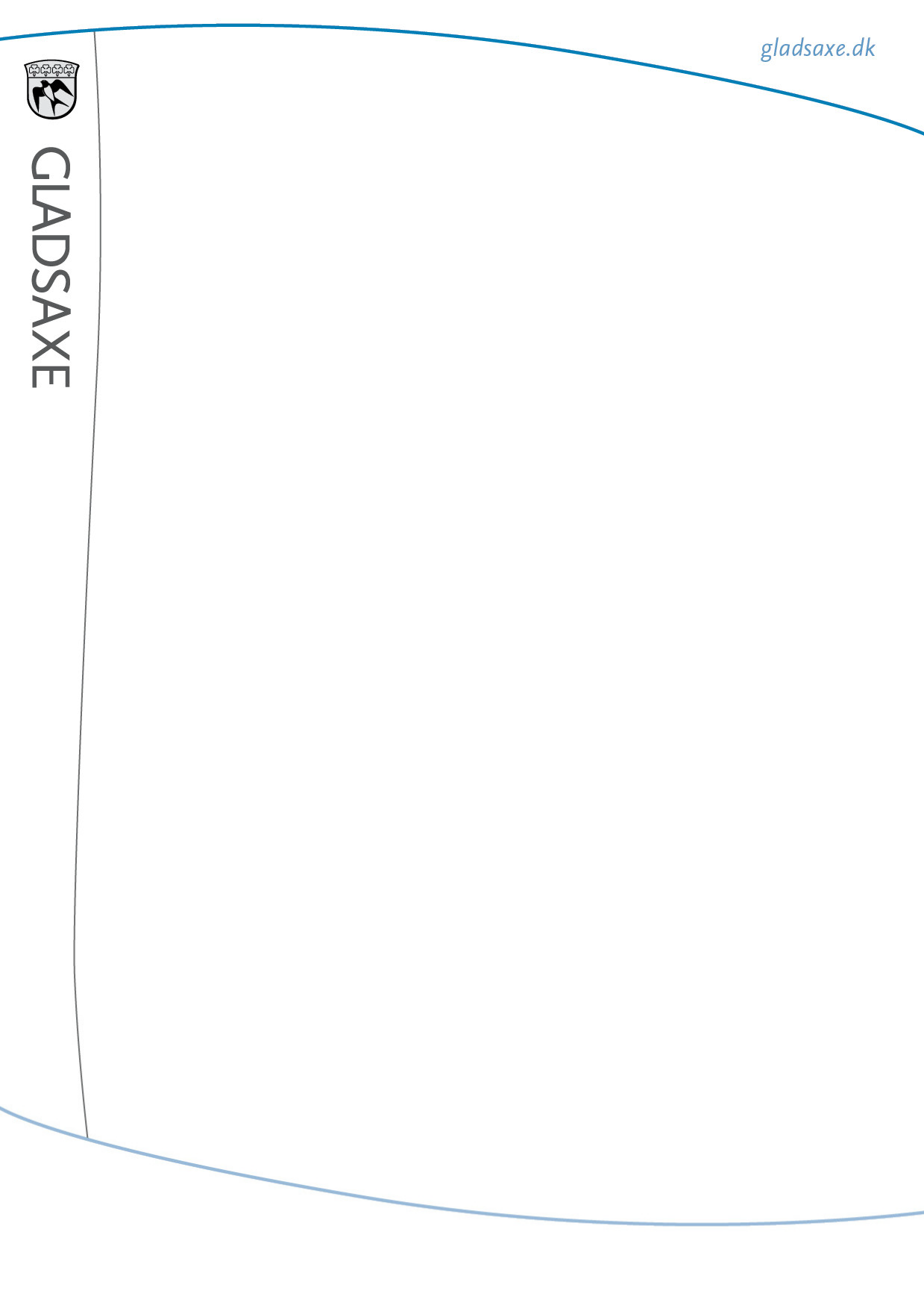 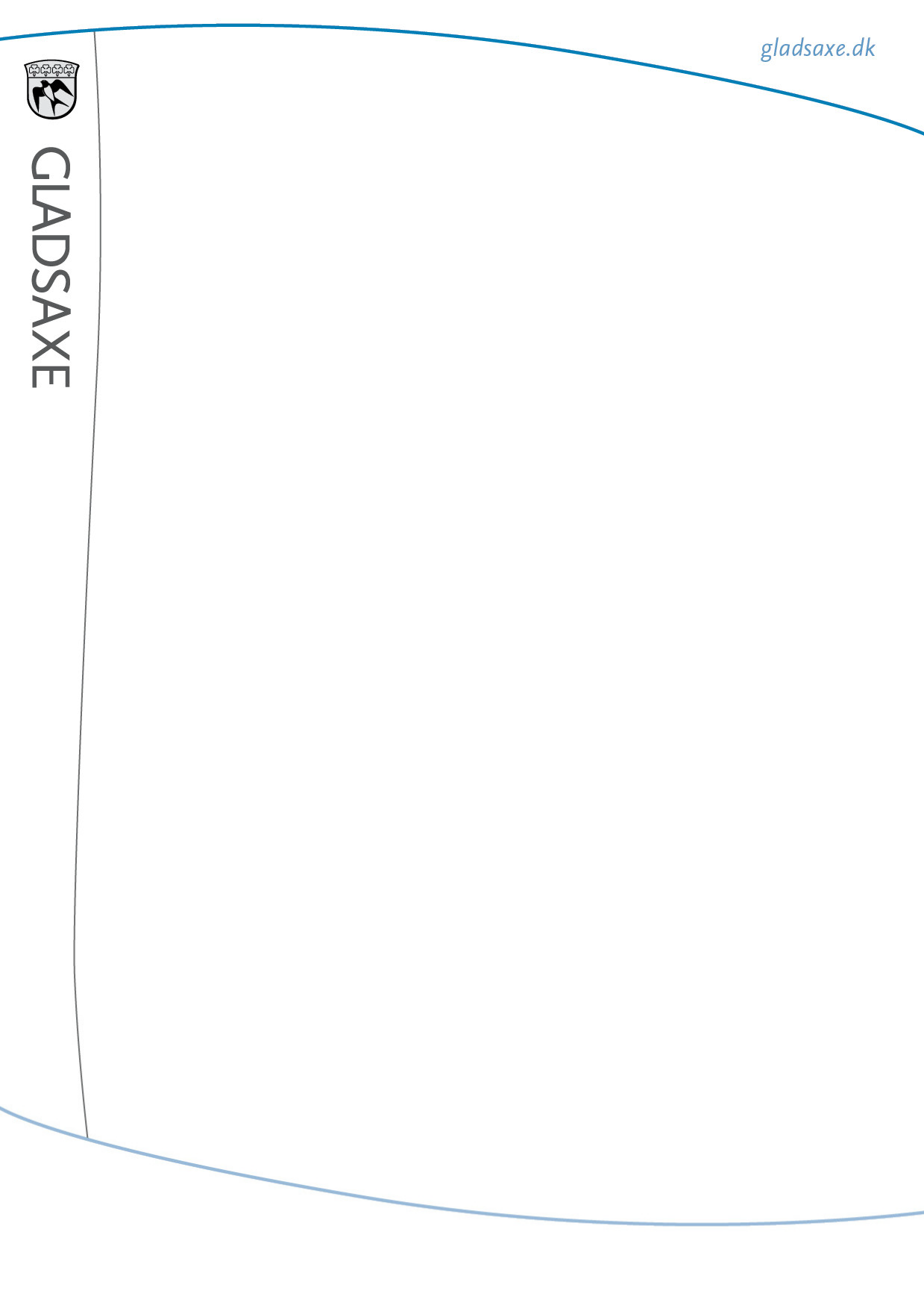 Tro- og love erklæringi forbindelse med bod til mad/drikke på GladsaxedagenNavn på bod: 	CVR-nummer: 	•	Jeg indestår for, at de fornødne tilladelser til at lave og servere mad og drikke på adressen på dagen er indhentet hos de relevante myndigheder.•	Jeg indestår for, at virksomheden ikke har ubetalt, forfalden gæld til det offentlige på over 50.000 kr. og at virksomheden ikke er under konkurs eller under insolvens- eller likvidationsbehandling.•	Jeg indestår for overholdelsen af gældende forpligtelser inden for det miljø-, social- eller arbejdsretlige område.•	Jeg er indforstået med, at manglende overholdelse af betingelserne i denne erklæring, kan medføre at boden bortvises fra pladsen på Gladsaxedagen.Erklæringen afgives af nedenstående person, som med sin underskrift1.  bekræfter at være bemyndiget til at afgive erklæringen2.  bekræfter på tro og love korrektheden af oplysningerne i erklæringen3.  giver samtykke til, at Gladsaxe Kommune må kontrollere oplysningerne i erklæringen hos de relevante myndighederDato: 	Navn: 	Underskrift: 	